MY PLEDGE FOR SUCCESSI will wait my turn to speak.I will treat others the way that I want to be treated.I will respect the differences of all people.I will try my best.I will remember that I have people that care about me in my family, school, and community.[INSERT SCHOOL NAME][Insert Name], Principal     •     [Insert Name], Assistant PrincipalStudent Name:   ___________________________Room #:  __________   Grade Level:  __________WELCOME to [Insert School Name]— 
Home of the [Insert Mascot]! To help you learn more about us, your ‘Passport Buddy’ will introduce you to many special people who work at our school.  Each person you meet will add a stamp or sticker to your passport.  You will also visit a lot of important places like the Main Office and the Cafeteria.  Grab your passport and start getting to know your new school!

We are very glad that you are here!!!

YOUR PASSPORT BUDDY IS:[Insert Name and Room #]CUSTODIAN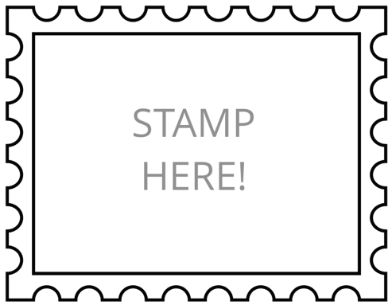 Name: [Insert Staff Name]
A Question to Ask:What can I do to help keep our school clean?LUNCHROOM MANAGERName: [Insert Staff Name]
A Question to Ask:What is your favorite food to serve?Literacy CoachName:  [Insert Staff Name]
A Question to Ask:What is your favorite storybook?Math & Science CoachName:  [Insert Staff Name]
A Question to Ask:What classroom activity do you like best with students?Assistant PrincipalName:  [Insert Staff Name]A Question to Ask:What is [Insert School Motto or Positive Behavior Program]?Classroom TeacherName: [Insert Staff Name]A Question to Ask:Where are the bathrooms that I can use during school day?School PrincipalName:  [Insert Staff Name]
A Question to Ask:What is one of your expectations for students at [School]?Passport BuddyName:  __________________________
A Question to Ask:What is one thing you like about our school?Teacher AssistantName:  [Insert Staff Name]A Question to Ask:Where do students line up for the school bus?Security OfficerName:  [Insert Staff Name]A Question to Ask:What do I do if I arrive late for school?School PsychologistName: [Insert Staff Name]A Question to Ask:For how many years did you study in school to earn your degree?School NurseName: [Insert Staff Name]A Question to Ask:How much water should I drink each day?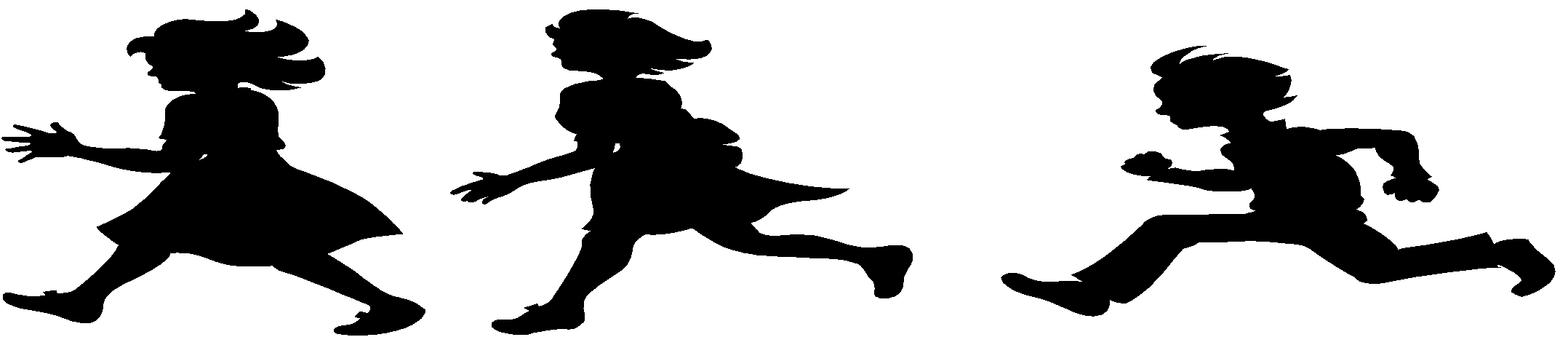 [INSERT SCHOOL NAME]OUR VALUES WORD FINDSchool Counselor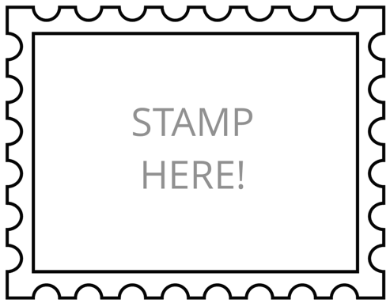 Name:  [Insert Staff Name]A Question to Ask:What is the character value of the month right now?Main Office ManagerName:  [Insert Staff Name]A Question to Ask:What is one thing I should do if I am absent from school?Art TeacherName:  [Insert Staff Name]A Question to Ask:What is your favorite type of art to teach?Gym TeacherName:  [Insert Staff Name]
A Question to Ask:What qualities are necessary to have good teamwork?